Below answer the following questions by finding the correct information and describing the type of map.1. What is the name of the highest point in North America? Type of Map:___________________________________  Answer:____________________________________________________2. What major bodies of water divide Canada and the United States? Type of Map:___________________________________  Answer:____________________________________________________3. What are the National Capitals of both Canada and the United States? Type of Map:___________________________________  Answer:________________________,____________________________4. Name the Capital for each state that begins with the letter ‘A’. Type of Map: ____________________________	A.	B.	C.	D. 5. Which area of North America has the highest population density? Type of Map:___________________________________  Answer:____________________________________________________6. What vegetation is most common in Canada and the United States? Type of Map:___________________________________  Answer:____________________________________________________Name: ExamplesTypes of Maps: PhysicalTitle: 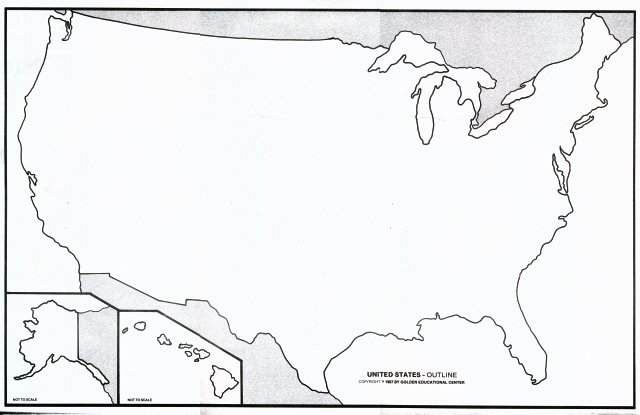 PoliticalTitle: 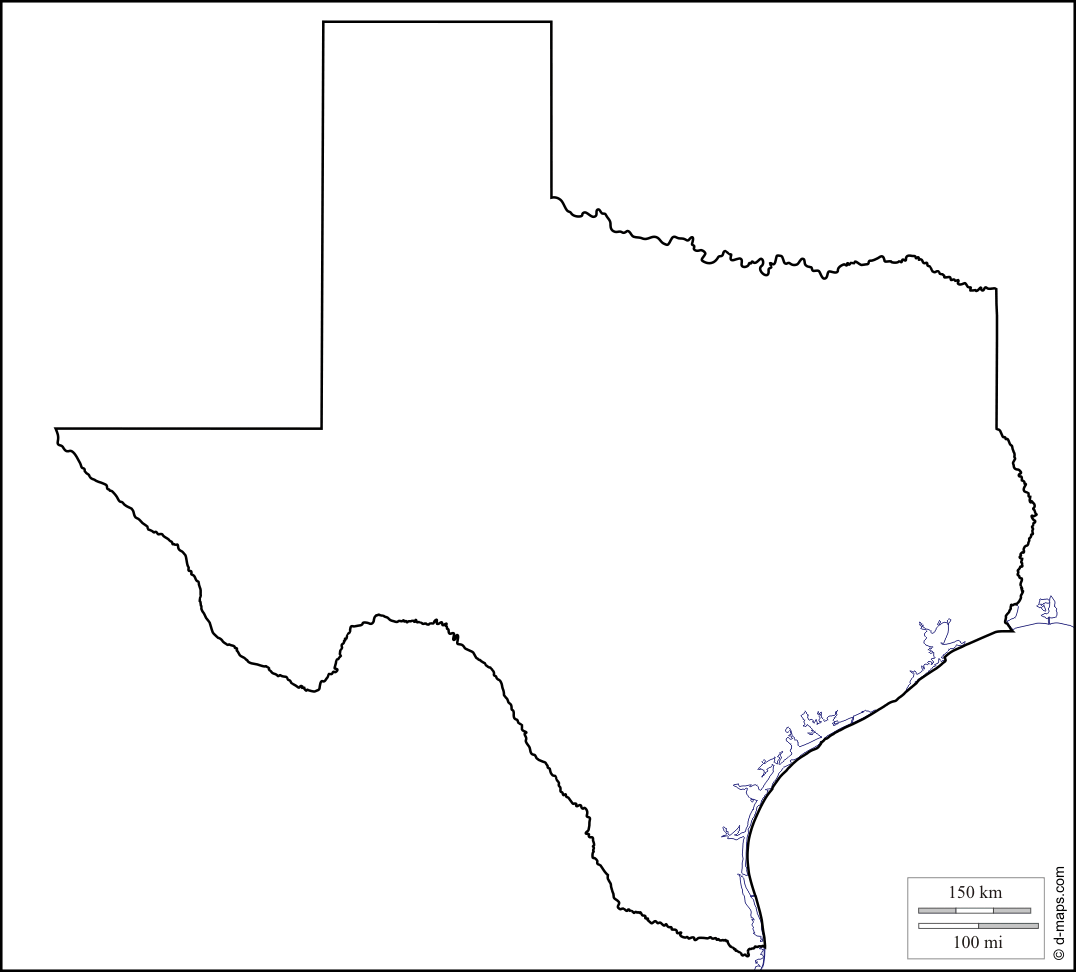 ThematicTitle: 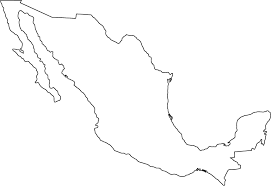 